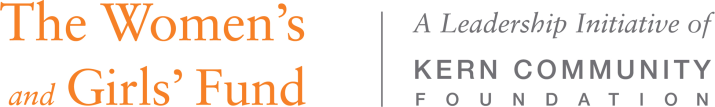 Scope of WorkInsert as many rows in each section as you need to describe your project.Glossary—Define all terms unique to your field/project.  Avoid acronyms, but define any used.  Goals of the Project—Think in terms of technical, economic, social, and behavioral goals. Identify each of your primary goals and explain how each will be met.The goals of this project are to:Objective of the Project/Deliverables—All tasks must be specific and include a measure for each end product. All “end products” for each task must be quantifiable.Administration—Include any tasks that cannot be directly measured. Be specific.  TermDefinitionGoalHow will the goal be met?TaskEnd Product and MeasureStart DateEnd Date“Soft” DeliverableStart DateEnd Date